BURNT MILLS ELEMENTARY SCHOOL PARENT TEACHER ASSOCIATION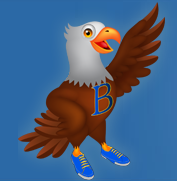 BECOME A BURNT MILLS PTA MEMBERVision Statement of the BMES PTA: To work in partnership with the school to provide students with a quality education in a nurturing learning environment that embraces hope and potential while engaging and empowering our families and communities to advocate for all children.  We invite every family to join the PTA and attend our meetings and events at BMES this year.    We are here to serve you! PTA Membership Benefits:Support students, parents, and teachersProvides cultural arts assemblies and family fun nightsSupports student clubs such as Safety Patrol and Girls on the RunOffers parents and teachers a voice and voting rightsSpecial PTA member discounts:AARP, Hertz Rentals, LifeLock, Quicken Loan Mortgage Insider’s ProgramSupports classroom field tripsSupports staff appreciation events----------------------------------------------------------------------------------------------------------------------------------------------------------------------------------------------------------------------------------------------------------- MEMBERSHIP FORMI would like to help out! (Please check all that apply)FundraisingRoom parentBook FairWebsite UpdatesFamily Fun Nights		Cafeteria/recessCultural AssembliesMembership     	In ClassroomIn School OfficeLibrary/media center     	AdvocacyI have a special interest, skill, or experience I would like to share: 														My family’s membership dues:	    $10.00	       					    I would like to make an additional donation:  	_________                Total enclosed:	_________Please make checks payable to BMES PTA. *Please return this form with payment to the school office or your child’s teacher